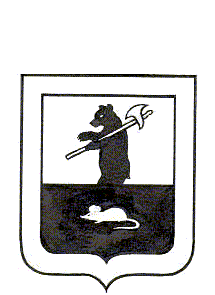 АДМИНИСТРАЦИЯ ГОРОДСКОГО ПОСЕЛЕНИЯ МЫШКИН                                                 ПОСТАНОВЛЕНИЕ                  г. Мышкин22.03.2023                                                              № 42О внесении изменений в постановлениеАдминистрации городского поселения Мышкинот 31.01.2023 № 11 «Об утверждении муниципальной программы «Развитие сети автомобильных дороггородского поселения Мышкин» на 2023-2025 годыВ соответствии с  Федеральным законом от 06.10.2003 № 131-ФЗ «Об общих принципах организации местного самоуправления в Российской Федерации», решением Муниципального Совета городского поселения Мышкин от 13.12.2022 № 42 «О бюджете городского поселения Мышкин на 2023 год и на плановый период 2024 и 2025 годов», постановлением Администрации городского поселения Мышкин от 14.11.2016 № 403 «Об утверждении Положения о разработке, утверждении, реализации и оценке эффективности муниципальных программ в городском поселении Мышкин»,ПОСТАНОВЛЯЕТ:1. Внести изменения в постановление Администрации городского поселения Мышкин от 31.01.2023 № 11 «Об утверждении муниципальной программы «Развитие сети автомобильных дорог городского поселения Мышкин» на 2023-2025 годы, изложив Приложение № 1 в новой редакции.2. Настоящее постановление разместить на официальном сайте  городского поселения Мышкин в информационно-телекоммуникационной сети «Интернет». 3. Контроль за исполнением настоящего постановления оставляю за собой. 4. Постановление вступает в силу после его официального опубликования.Глава городского поселения Мышкин                                                                      А.А. КошутинаПриложение № 1к постановлению Администрации городского поселения Мышкинот 22.03.2023 № 42  ПАСПОРТ МУНИЦИПАЛЬНОЙ ПРОГРАММЫI. Общая характеристика сферы реализации муниципальной программыДорожное хозяйство является одной из отраслей экономики, развитие которой напрямую зависит от общего состояния экономики района, и в то же время дорожное хозяйство как один из элементов инфраструктуры экономики оказывает влияние на ее развитие.Автомобильный транспорт как один из самых распространенных, мобильных видов транспорта требует наличия развитой сети автомобильных дорог с комплексом различных инженерных сооружений на них. Автомобильные дороги, являясь сложными инженерно-техническими сооружениями, имеют ряд особенностей, а именно:- автомобильные дороги представляют собой материалоемкие, трудоемкие линейные сооружения, содержание которых требует больших финансовых затрат;- в отличие от других видов транспорта автомобильный – наиболее доступный для всех видов транспорта, а его неотъемлемый элемент – автомобильная дорога – доступен абсолютно всем гражданам, водителям и пассажирам транспортных средств, и пешеходам;- помимо высокой первоначальной стоимости строительства, текущий ремонт и содержание автомобильных дорог также требуют больших затрат.Как и любой товар, автомобильная дорога обладает определенными потребительскими свойствами, а именно: удобство и комфортность передвижения; скорость движения; пропускная способность; безопасность движения; экономичность движения; долговечность; стоимость содержания; экологическая безопасность.Оценка влияния дорожного хозяйства на экономику включает целый ряд более сложных проблем, чем оценка экономических затрат. Это определяется рядом причин. Во-первых, ряд положительных результатов, таких, как повышение комфорта и удобства поездок за счет улучшения качественных показателей сети дорог или экономия времени за счет качества дорог, не может быть выражен в денежном эквиваленте. Во-вторых, результат в форме снижения транспортных затрат, который касается большого количества граждан, трудно спрогнозировать.В-третьих, некоторые положительные результаты, связанные с совершенствованием сети автомобильных дорог, могут быть достигнуты в различных сферах экономики. Поэтому оценить их в количественных показателях представляется не всегда возможным.Показателями улучшения состояния дорожной сети являются:- снижение текущих издержек, в первую очередь для пользователей автомобильных дорог;-  стимулирование общего экономического развития прилегающих территорий;- снижение числа дорожно-транспортных происшествий и нанесенного материального ущерба; - повышение комфорта и удобства поездок.II. Цель(и) и целевые показатели муниципальной программыГлавной целью Программы является развитие дорожной сети и приведение ее в нормативное состояние в результате строительства, реконструкции, ремонта и содержания на территории городского поселения Мышкин. Для реализации этой цели необходимо решение следующих задач:- обеспечение ремонта существующей дорожной сети; - организация содержания автомобильных дорог общего пользования в соответствии с нормативными требованиями; - обеспечение непрерывного и безопасного дорожного движения, сокращение числа дорожно-транспортных происшествий.В результате реализации Программы будет достигнуто:- обеспечение сохранности автомобильных дорог, устранение очагов аварийности, ликвидация и профилактика возникновения опасных участков на сети автомобильных дорог, снижение негативных воздействий автомобильного транспорта и автомобильных дорог на состояние окружающей среды;- совершенствование методов и способов проведения дорожных работ, внедрение новых технологий и материалов, применяемых при осуществлении дорожного строительства, направленных на повышение срока службы дорожных сооружений и мостовых конструкций;- обеспечение и повышение безопасности дорожного движения автотранспорта и людей.Сведения о целевых показателях (индикаторах) муниципальной программы «Развитие сети автомобильных дорог городского поселения Мышкин» на 2023-2025 годыIII.План мероприятий муниципальной программыСистема программных мероприятийIV. Методика оценки эффективности муниципальной программы.Стратегическая результативность муниципальной программы - степень достижения показателей целей муниципальной программы на конец отчетного периода. Различают промежуточную результативность (ежегодно по итогам года накопительным итогом) и итоговую стратегическую результативность (на момент завершения муниципальной программы).Расчет индекса стратегической результативности муниципальной программы производится в соответствии с Приложением № 4 к Положению, утвержденному постановлением Администрации городского поселения Мышкин от 14.11.2016 № 403 «Об утверждении Положения о разработке, утверждении, реализации и оценке эффективности муниципальных программ в городском поселении Мышкин» V. Финансовое обеспечение муниципальной программы«Развитие сети автомобильных дорог городскогопоселения Мышкин» на 2023-2025 годы1Наименование муниципальной программыМуниципальная программа «Развитие сети автомобильных дорог городского поселения Мышкин» 2Заказчик муниципальной программыМУ «Администрация городского поселения Мышкин»3Ответственный исполнитель муниципальной программыНачальник МУ «Управление городского хозяйства»4Сроки реализации муниципальной программы2023-2025 годы5Основные цели муниципальной программы1.Развитие дорожной сети и приведение её в нормативное состояние в результате строительства, реконструкции, ремонта и содержания на территории городского поселения Мышкин;6Основные задачи муниципальной программы1.Обеспечение ремонта существующей дорожной сети.2.Организация содержания автомобильных дорог общего пользования в соответствии с нормативными требованиями.3.Обеспечение непрерывного и безопасного дорожного движения, сокращение числа дорожно-транспортных происшествий.7Объемы и источники финансирования муниципальной программыОбщая потребность в финансовых средствах – 24 165,796 тыс. руб., из них:- средства бюджета городского поселения Мышкин – 5 845,0 тыс. руб.- средства областного бюджета Ярославской области –18 320,796 тыс. руб.,в т.ч. по годам реализации:2023 год – 9 065,932 тыс. руб.;2024 год – 7 549,932 тыс. руб.;2025 год – 7 549, 932 тыс. руб.8Ожидаемые результатыРеализация программы позволит: - обеспечить сохранность автомобильных дорог, устранить очаги аварийности, ликвидации и профилактики возникновения опасных участков на сети автомобильных дорог, снизить негативное воздействие автомобильного транспорта и автомобильных дорог на состояние окружающей среды;- усовершенствовать методы и способы проведения дорожных работ, внедрить новые технологии и материалы, применяемые при осуществлении дорожного строительства, направленные на повышение срока службы дорожных сооружений и мостовых конструкций;- обеспечить повышение безопасности дорожного движения автотранспорта и людей.9Перечень подпрограмм и основных мероприятийОсновное мероприятие:1. Содержание и ремонт автомобильных дорог.Наименование показателяЕдиница измеренияЗначение показателяЗначение показателяЗначение показателяЗначение показателяНаименование показателяЕдиница измеренияБазовое 2022 год2023 год плановое2024 год плановое2025 год плановое123456Общая протяженность дорог всегокм42,142,142,142,1в том числе с твердым покрытиемкм21,921,921,921,9Доля протяженности автомобильных дорог,  отвечающих нормативным требованиям, в общей протяженности автомобильных дорог общего пользования%52525252Протяженность отремонтированных автомобильных дорог общего пользования в текущем году.км/п.м.3,1940,30,30,3№ п/п№ п/пСодержание мероприятияСодержание мероприятияЦель мероприятияИсполнительИсполнительСрок исполненияСрок исполненияИсточник финансированияОбъем финансирования по годам (тыс. руб.)Объем финансирования по годам (тыс. руб.)Объем финансирования по годам (тыс. руб.)Всего№ п/п№ п/пСодержание мероприятияСодержание мероприятияЦель мероприятияИсполнительИсполнительСрок исполненияСрок исполненияИсточник финансирования202320242025Всего1122344556789101. Содержание и ремонт автомобильных дорог1. Содержание и ремонт автомобильных дорог1. Содержание и ремонт автомобильных дорог1. Содержание и ремонт автомобильных дорог1. Содержание и ремонт автомобильных дорог1. Содержание и ремонт автомобильных дорог1. Содержание и ремонт автомобильных дорог1. Содержание и ремонт автомобильных дорог1. Содержание и ремонт автомобильных дорог1. Содержание и ремонт автомобильных дорог1. Содержание и ремонт автомобильных дорог1. Содержание и ремонт автомобильных дорог1. Содержание и ремонт автомобильных дорог1. Содержание и ремонт автомобильных дорог1.1. Содержание автомобильных дорог1.1. Содержание автомобильных дорог1.1. Содержание автомобильных дорог1.1. Содержание автомобильных дорог1.1. Содержание автомобильных дорог1.1. Содержание автомобильных дорог1.1. Содержание автомобильных дорог1.1. Содержание автомобильных дорог1.1. Содержание автомобильных дорог1.1. Содержание автомобильных дорог1.1. Содержание автомобильных дорог1.1. Содержание автомобильных дорог1.1. Содержание автомобильных дорог1.1. Содержание автомобильных дорог1.1.1.1.1.1.Зимнее содержание дорог в городском поселении Мышкин в рамках Соглашения, заключенного с Департаментом дорожного хозяйстваЗимнее содержание дорог в городском поселении Мышкин в рамках Соглашения, заключенного с Департаментом дорожного хозяйстваОбщедоступность проезда в населенном пунктеМУ «Управление городского хозяйства»МУ «Управление городского хозяйства»I, IV кварталI, IV кварталМестный бюджет 136,44879,66179,661295,7701.1.1.1.1.1.Зимнее содержание дорог в городском поселении Мышкин в рамках Соглашения, заключенного с Департаментом дорожного хозяйстваЗимнее содержание дорог в городском поселении Мышкин в рамках Соглашения, заключенного с Департаментом дорожного хозяйстваОбщедоступность проезда в населенном пунктеМУ «Управление городского хозяйства»МУ «Управление городского хозяйства»I, IV кварталI, IV кварталОбластной бюджет1 513,5521513,5521513,5524 540,6561.1.2.1.1.2.Зимнее содержание дорог в городском поселении МышкинЗимнее содержание дорог в городском поселении МышкинОбщедоступность проезда в населенном пунктеМУ «Управление городского хозяйства»МУ «Управление городского хозяйства»I, IV кварталI, IV кварталМестный бюджет1 659,891721,506721,5063102,9031.1.3.1.1.3.Летнее содержание дорог в городском поселении МышкинЛетнее содержание дорог в городском поселении МышкинДорожная разметка, очистка дорог от песка и мусораМУ «Управление городского хозяйства»МУ «Управление городского хозяйства»II-III кварталII-III кварталМестный бюджет 500,0200,0200,0900,01.1.3.1.1.3.Летнее содержание дорог в городском поселении МышкинЛетнее содержание дорог в городском поселении МышкинДорожная разметка, очистка дорог от песка и мусораМУ «Управление городского хозяйства»МУ «Управление городского хозяйства»II-III кварталII-III кварталОбластной бюджет----1.1.4.1.1.4.Обеспечение безопасности движения пешеходовОбеспечение безопасности движения пешеходовПриведение пешеходных переходов к объектам социальной сферы на территории городского поселения Мышкин к нормативным требованиямМУ «Управление городского хозяйства»МУ «Управление городского хозяйства»II-III кварталII-III кварталМестный бюджет400,0200,0200,0800,0ИтогоИтогоИтогоИтогоИтогоИтогоИтогоИтогоИтогоИтого4209,8912714,7192714,7199639,3291.2. Проектно-сметная документация, экспертиза1.2. Проектно-сметная документация, экспертиза1.2. Проектно-сметная документация, экспертиза1.2. Проектно-сметная документация, экспертиза1.2. Проектно-сметная документация, экспертиза1.2. Проектно-сметная документация, экспертиза1.2. Проектно-сметная документация, экспертиза1.2. Проектно-сметная документация, экспертиза1.2. Проектно-сметная документация, экспертиза1.2. Проектно-сметная документация, экспертиза1.2. Проектно-сметная документация, экспертиза1.2. Проектно-сметная документация, экспертиза1.2. Проектно-сметная документация, экспертиза1.2. Проектно-сметная документация, экспертиза1.2.1.1.2.1.Проектно-сметная документация, экспертизаПроектно-сметная документация, экспертизаОпределить правильность принятых проектных решений. Определить соответствие данных сметной документации проекта фактическим расценкам и коэффициентам.МУ «Управление городского хозяйства»МУ «Управление городского хозяйства»В течение годаВ течение годаМестный бюджет20,828--20,828ИтогоИтогоИтогоИтогоИтогоИтогоИтогоИтогоИтогоИтого20,828--20,8281.3. Капитальный ремонт и ремонт автомобильных дорог1.3. Капитальный ремонт и ремонт автомобильных дорог1.3. Капитальный ремонт и ремонт автомобильных дорог1.3. Капитальный ремонт и ремонт автомобильных дорог1.3. Капитальный ремонт и ремонт автомобильных дорог1.3. Капитальный ремонт и ремонт автомобильных дорог1.3. Капитальный ремонт и ремонт автомобильных дорог1.3. Капитальный ремонт и ремонт автомобильных дорог1.3. Капитальный ремонт и ремонт автомобильных дорог1.3. Капитальный ремонт и ремонт автомобильных дорог1.3. Капитальный ремонт и ремонт автомобильных дорог1.3. Капитальный ремонт и ремонт автомобильных дорог1.3. Капитальный ремонт и ремонт автомобильных дорог1.3. Капитальный ремонт и ремонт автомобильных дорог1.3.1.1.3.1.Выполнение работ по ремонту дорог (тротуаров) городского поселения МышкинВыполнение работ по ремонту дорог (тротуаров) городского поселения МышкинПриведение состояния дороги к нормативным требованиямМУ «Управление городского хозяйства»МУ «Управление городского хозяйства»II-III кварталII-III кварталМестный бюджет 79,66179,66179,661238,9831.3.1.1.3.1.Выполнение работ по ремонту дорог (тротуаров) городского поселения МышкинВыполнение работ по ремонту дорог (тротуаров) городского поселения МышкинПриведение состояния дороги к нормативным требованиямМУ «Управление городского хозяйства»МУ «Управление городского хозяйства»II-III кварталII-III кварталОбластной бюджет1513,5521513,5521513,5524540,6561.3.1.1.3.1.Выполнение работ по ремонту дорог (тротуаров) городского поселения МышкинВыполнение работ по ремонту дорог (тротуаров) городского поселения Мышкинв том числе:1.3.1.1.3.1.Выполнение работ по ремонту дорог (тротуаров) городского поселения МышкинВыполнение работ по ремонту дорог (тротуаров) городского поселения Мышкин2023 год - ул. МолодежнаяМестный бюджет 79,661--79,6611.3.1.1.3.1.Выполнение работ по ремонту дорог (тротуаров) городского поселения МышкинВыполнение работ по ремонту дорог (тротуаров) городского поселения Мышкин2023 год - ул. МолодежнаяОбластной бюджет1513,552--1513,5521.3.1.1.3.1.Выполнение работ по ремонту дорог (тротуаров) городского поселения МышкинВыполнение работ по ремонту дорог (тротуаров) городского поселения Мышкин2024 год – ул. от ул.     СолнечнаяМестный бюджет -79,661-79,6611.3.1.1.3.1.Выполнение работ по ремонту дорог (тротуаров) городского поселения МышкинВыполнение работ по ремонту дорог (тротуаров) городского поселения Мышкин2024 год – ул. от ул.     СолнечнаяОбластной бюджет-1513,552-1513,5521.3.1.1.3.1.Выполнение работ по ремонту дорог (тротуаров) городского поселения МышкинВыполнение работ по ремонту дорог (тротуаров) городского поселения Мышкин2025 год – ул. ЛуговаяМестный бюджет --79,66179,6611.3.1.1.3.1.Выполнение работ по ремонту дорог (тротуаров) городского поселения МышкинВыполнение работ по ремонту дорог (тротуаров) городского поселения Мышкин2025 год – ул. ЛуговаяОбластной бюджет--1513,5521513,552ИтогоИтогоИтогоИтогоИтогоИтогоИтогоИтогоИтогоИтого1593,2131593,2131593,2134779,6391.4. Приведение в нормативное состояние автомобильных дорог 1.4. Приведение в нормативное состояние автомобильных дорог 1.4. Приведение в нормативное состояние автомобильных дорог 1.4. Приведение в нормативное состояние автомобильных дорог 1.4. Приведение в нормативное состояние автомобильных дорог 1.4. Приведение в нормативное состояние автомобильных дорог 1.4. Приведение в нормативное состояние автомобильных дорог 1.4. Приведение в нормативное состояние автомобильных дорог 1.4. Приведение в нормативное состояние автомобильных дорог 1.4. Приведение в нормативное состояние автомобильных дорог 1.4. Приведение в нормативное состояние автомобильных дорог 1.4. Приведение в нормативное состояние автомобильных дорог 1.4. Приведение в нормативное состояние автомобильных дорог 1.4. Приведение в нормативное состояние автомобильных дорог 1.4.1.Подъезды к объектам социального назначенияПодъезды к объектам социального назначенияОбщедоступность проезда в населенном пунктеОбщедоступность проезда в населенном пунктеОбщедоступность проезда в населенном пунктеМУ «Управление городского хозяйства»МУ «Управление городского хозяйства»В течение годаМестный бюджет 162,172162,172162,172486,5161.4.1.Подъезды к объектам социального назначенияПодъезды к объектам социального назначенияОбщедоступность проезда в населенном пунктеОбщедоступность проезда в населенном пунктеОбщедоступность проезда в населенном пунктеМУ «Управление городского хозяйства»МУ «Управление городского хозяйства»В течение годаОбластной бюджет3 079,8283079,8283079,8289239,4841.4.1.Подъезды к объектам социального назначенияПодъезды к объектам социального назначенияв том числе:в том числе:в том числе:МУ «Управление городского хозяйства»МУ «Управление городского хозяйства»В течение года1.4.1.Подъезды к объектам социального назначенияПодъезды к объектам социального назначения2023 год – капитальный ремонт автомобильной дороги, ул. Мологская г. Мышкин, (от ул.К.Либкнехта до ул. Строителей и
до перекрестка ул. Комсомольская)2023 год – капитальный ремонт автомобильной дороги, ул. Мологская г. Мышкин, (от ул.К.Либкнехта до ул. Строителей и
до перекрестка ул. Комсомольская)2023 год – капитальный ремонт автомобильной дороги, ул. Мологская г. Мышкин, (от ул.К.Либкнехта до ул. Строителей и
до перекрестка ул. Комсомольская)МУ «Управление городского хозяйства»МУ «Управление городского хозяйства»В течение годаМестный бюджет 162,172--162,1721.4.1.Подъезды к объектам социального назначенияПодъезды к объектам социального назначения2023 год – капитальный ремонт автомобильной дороги, ул. Мологская г. Мышкин, (от ул.К.Либкнехта до ул. Строителей и
до перекрестка ул. Комсомольская)2023 год – капитальный ремонт автомобильной дороги, ул. Мологская г. Мышкин, (от ул.К.Либкнехта до ул. Строителей и
до перекрестка ул. Комсомольская)2023 год – капитальный ремонт автомобильной дороги, ул. Мологская г. Мышкин, (от ул.К.Либкнехта до ул. Строителей и
до перекрестка ул. Комсомольская)МУ «Управление городского хозяйства»МУ «Управление городского хозяйства»В течение годаОбластной бюджет3 079,828--3 079,8281.4.1.Подъезды к объектам социального назначенияПодъезды к объектам социального назначения2024 год – ремонт подъезда к МКЦСОН ул. Штабская, д. 8 2024 год – ремонт подъезда к МКЦСОН ул. Штабская, д. 8 2024 год – ремонт подъезда к МКЦСОН ул. Штабская, д. 8 МУ «Управление городского хозяйства»МУ «Управление городского хозяйства»В течение годаМестный бюджет -162,172-162,1721.4.1.Подъезды к объектам социального назначенияПодъезды к объектам социального назначения2024 год – ремонт подъезда к МКЦСОН ул. Штабская, д. 8 2024 год – ремонт подъезда к МКЦСОН ул. Штабская, д. 8 2024 год – ремонт подъезда к МКЦСОН ул. Штабская, д. 8 МУ «Управление городского хозяйства»МУ «Управление городского хозяйства»В течение годаОбластной бюджет-3079,828-3 079,8281.4.1.Подъезды к объектам социального назначенияПодъезды к объектам социального назначения2025 год – ремонт подъезда к д/с «Теремок» ул. Ордженикидзе(от ул. К.Либкнехта до ул. Угличская)2025 год – ремонт подъезда к д/с «Теремок» ул. Ордженикидзе(от ул. К.Либкнехта до ул. Угличская)2025 год – ремонт подъезда к д/с «Теремок» ул. Ордженикидзе(от ул. К.Либкнехта до ул. Угличская)МУ «Управление городского хозяйства»МУ «Управление городского хозяйства»В течение годаМестный бюджет --162,172162,1721.4.1.Подъезды к объектам социального назначенияПодъезды к объектам социального назначения2025 год – ремонт подъезда к д/с «Теремок» ул. Ордженикидзе(от ул. К.Либкнехта до ул. Угличская)2025 год – ремонт подъезда к д/с «Теремок» ул. Ордженикидзе(от ул. К.Либкнехта до ул. Угличская)2025 год – ремонт подъезда к д/с «Теремок» ул. Ордженикидзе(от ул. К.Либкнехта до ул. Угличская)МУ «Управление городского хозяйства»МУ «Управление городского хозяйства»В течение годаОбластной бюджет--3079,8283 079,828ИтогоИтогоИтогоИтогоИтогоИтогоИтогоИтогоИтогоИтого3242,03242,03242,09726,0ВСЕГО по программеВСЕГО по программеВСЕГО по программеВСЕГО по программеВСЕГО по программеВСЕГО по программеВСЕГО по программеВСЕГО по программеВСЕГО по программеВСЕГО по программе9065,9327549,9327549,93224165,796Источник финансированияВсегоОценка расходов (тыс. руб.), в том числе по годам реализацииОценка расходов (тыс. руб.), в том числе по годам реализацииОценка расходов (тыс. руб.), в том числе по годам реализацииИсточник финансированияВсего2023202420251. Содержание и ремонт автомобильных дорог24 165,7969 065,9327 549,9327 549,932Бюджет ГП Мышкин5 845,02 959,01 443,01 443,0Областной бюджет18 320,7966 106,9326 106,9326 106,932Итого по Программе:24 165,7969 065,9327 549,9327 549,932Бюджет ГП Мышкин5 845,02 959,01 443,01 443,0Областной бюджет18 320,7966 106,9326 106,9326 106,932